Ура, каникулы, Ура!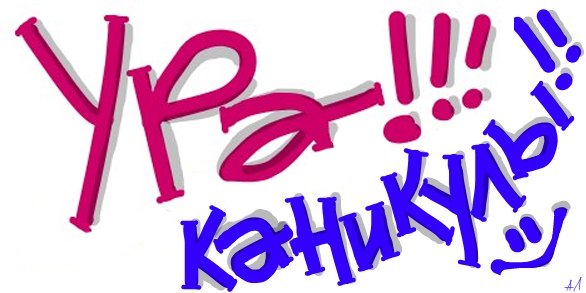 Пусть отдыхает детвора!Скорей, быстрей на свежий воздух!Но чтобы не омрачился отдых,Должны учащиеся помнить,Что ждет опасность на дороге!Спеша в кино или театр,На красный свет бежать не надо.Пусть опоздаете немного,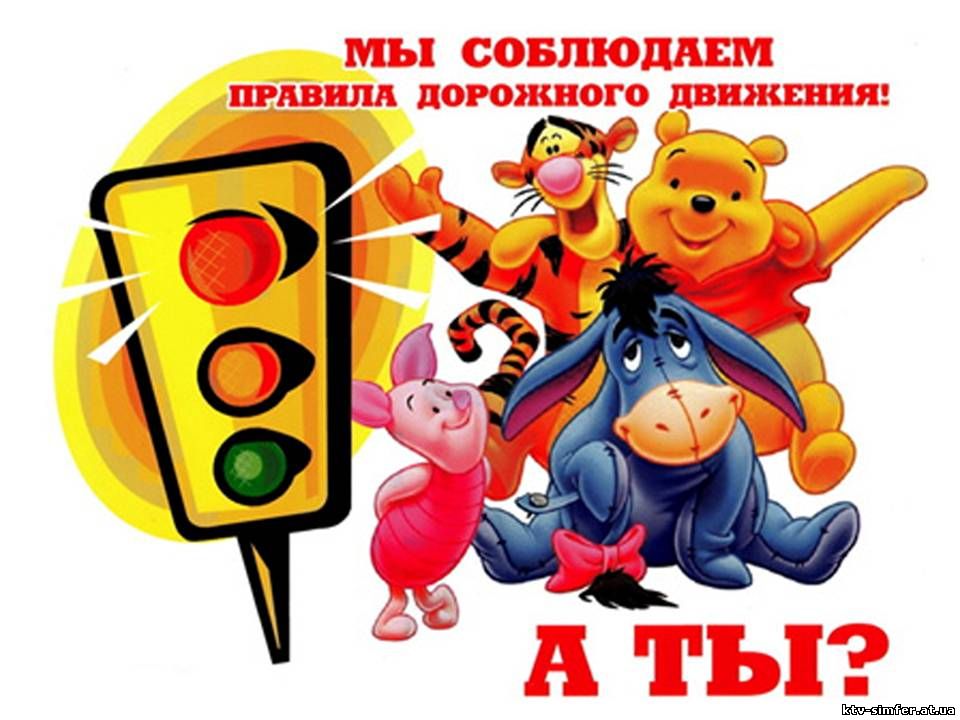 Но будут целы руки, ноги!Играть в футбол иль баскетбол,Реально там, где стадион,А не гдехочется детишкам –С дорогой рядом – страшно слишком!Увлекшись играми, ребята,Вам постоянно думать надо,Что догонялки на дорогахЗакончиться плачевно могут!Напоминаеткрасный свет:У   ПДД   каникул нет!